Scrivete in ordine crescente le seguenti frazioni………………………………………………………………………….………………………….………………………………………………………………………….………………………….………………………………………………………………………….………………………….Scrivete in ordine crescente i seguenti numeri razionali………………………………………………………………………….………………………….Scrivete sotto forma di frazione i seguenti numeri razionali………………………………………………………………………….…………………………. ………………………………………………………………………….………………………….………………………………………………………………………….………………………….Eseguite le seguenti operazioni con i  numeri razionali (se ha senso farlo)Se la scrittura non ha significato matematico scrivete NSMCalcolate il valore delle seguenti espressioni=………………………………………………………………………….………………………….………………………………………………………………………….………………………….………………………………………………………………………….………………………….………………………………………………………………………….………………………….………………………………………………………………………….………………………….………………………………………………………………………….………………………….………………………………………………………………………….………………………….………………………………………………………………………….………………………….………………………………………………………………………….………………………….………………………………………………………………………….………………………….………………………………………………………………………….………………………….………………………………………………………………………….………………………….………………………………………………………………………….………………………….………………………………………………………………………….………………………….………………………………………………………………………….………………………….………………………………………………………………………….………………………….Con riferimento agli insiemi A e B, sullo schema qui preparato, determinate gli insiemi loro intersezione e unione, il complementare di A e quello di B. Quindi scrivete questi insiemi usando i simboli  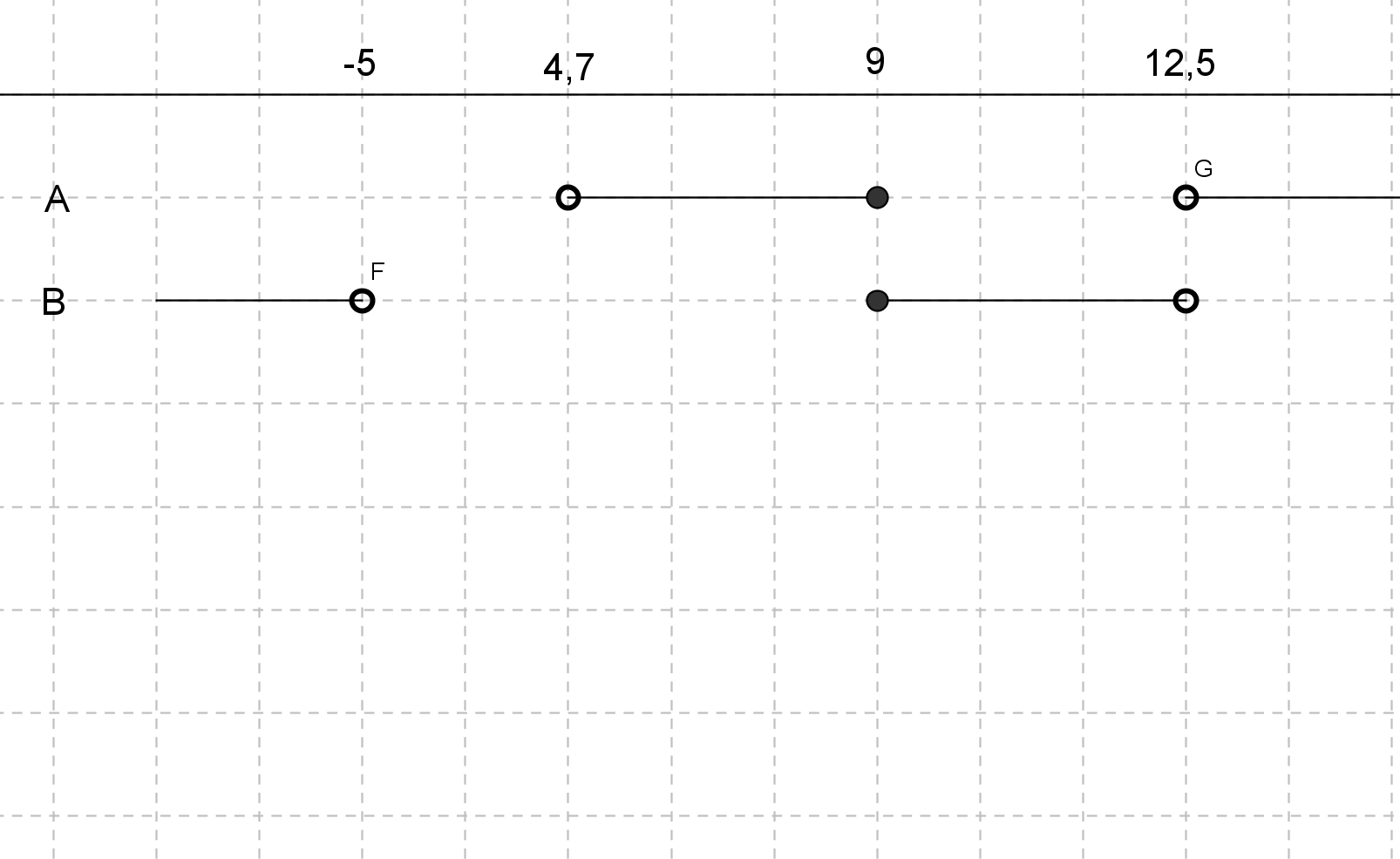  ……………………………………………………………………………………………….  …………………………………………………………………………………………………………  ……………………………………………………………………………………………….…………………………………………………………………………………………………………	……………………………………………………………………………………………….………………………………………………………………………………………………………… 	……………………………………………………………………………………………….…………………………………………………………………………………………………………Determinare l’insieme unione e l’insieme intersezione tra i due insiemi………………………………………………………………………………………………………………………………………………………………………………………………………………………………………………………………………………………………………………………………Liceo delle Scienze UmaneClasse 1 UBVotoCognome e Nome7 dicembre 2010Liceo delle Scienze UmaneClasse 1 UBPunti